Study title : Acronym : Sponsor : Principal Investigator : Brussel, xx/xx/20xxI, the principal investigator of the above named study (check the applicable box): assures that all procedures for this clinical study are SOC and that there are no additional costs associated certifies that it will assume all the additional financial costs described belowThose additional costs incude :I also certify that I have the necessary financial resources to cover this expense. The research credit " ............ " or the account ............. with holder......... will cover the costs.Please note that costs specific to a clinical study can only be charged to a research account (D, E or Q account) or to a scientific account, but never to a clinic operating account PI : TITLE NAME First NameSignatureAccount holder: (check a box) PI Other : TITLE NAME First NameSignature if account holder is not the PI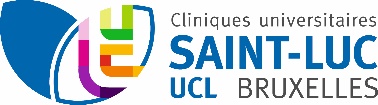 FORM – Academic Financial Reporting N° : AAHRPP-FORM-088 / REV  002N° ENGLISH VERSION : 237In the table below :Specify the tasks that will be performed --> specify "non-standard" procedures and costs Specify the staff or department qualified to perform it --> who does what: study nurse/student, specimen collection center, radiology, laboratory, etc.Do not forget to include the investigator's / CRCM's working time + data management in this budget evaluation.The proposed budget must be broken down between the various items (investigator's fees, data management, medical/technical, patient travel expenses, etc.)Study procedures listNO SOC ?
(Study procedures that are not part of routine patient follow-up)SOC ?
(Study procedures as part of routine patient follow-up)Activity performed by WHO?On what working time?Where?QuantityCost /unitNumber of patientsTotal  (EURO).TOTALTOTAL amount